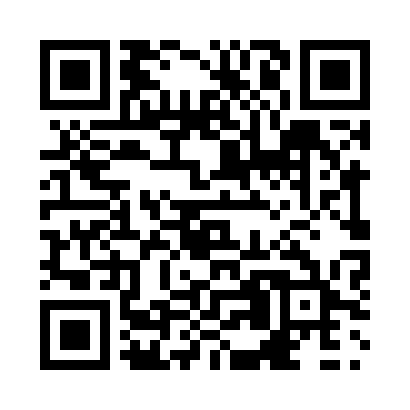 Prayer times for Sans Souci, Ontario, CanadaMon 1 Jul 2024 - Wed 31 Jul 2024High Latitude Method: Angle Based RulePrayer Calculation Method: Islamic Society of North AmericaAsar Calculation Method: HanafiPrayer times provided by https://www.salahtimes.comDateDayFajrSunriseDhuhrAsrMaghribIsha1Mon3:415:371:256:479:1211:072Tue3:425:381:256:479:1111:073Wed3:435:391:256:479:1111:064Thu3:445:391:256:479:1111:065Fri3:455:401:256:479:1011:056Sat3:465:411:256:469:1011:047Sun3:485:411:266:469:1011:038Mon3:495:421:266:469:0911:029Tue3:505:431:266:469:0911:0110Wed3:515:441:266:469:0811:0011Thu3:535:451:266:459:0710:5912Fri3:545:451:266:459:0710:5813Sat3:555:461:266:459:0610:5714Sun3:575:471:276:459:0510:5515Mon3:585:481:276:449:0510:5416Tue4:005:491:276:449:0410:5317Wed4:015:501:276:439:0310:5118Thu4:035:511:276:439:0210:5019Fri4:045:521:276:439:0110:4920Sat4:065:531:276:429:0010:4721Sun4:085:541:276:428:5910:4522Mon4:095:551:276:418:5810:4423Tue4:115:561:276:408:5710:4224Wed4:135:571:276:408:5610:4125Thu4:145:581:276:398:5510:3926Fri4:165:591:276:398:5410:3727Sat4:186:011:276:388:5310:3628Sun4:196:021:276:378:5210:3429Mon4:216:031:276:378:5110:3230Tue4:236:041:276:368:4910:3031Wed4:246:051:276:358:4810:28